Publicado en  el 28/11/2013 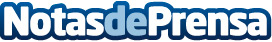 Un total de 100 desempregados de Ponteareas beneficiaranse do plan integrado de emprego financiado pola XuntaA directora xeral de Emprego e Formación, Ana María Díaz, visitou hoxe esta iniciativa que posibilitará aos participantes que acaden a inserción laboral, a través dun itinerario integral que combina accións como a información, a orientación, o asesoramento, a formación, a práctica laboral, ou a intermediación coas empresas.Datos de contacto:Xunta de GaliciaNota de prensa publicada en: https://www.notasdeprensa.es/un-total-de-100-desempregados-de-ponteareas_1 Categorias: Galicia http://www.notasdeprensa.es